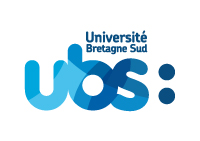 RENSEIGNEMENTS CONCERNANT L’IDENTITÉ DE L’ÉTUDIANT.E Nom : |_|_|_|_|_|_|_|_|_|_|_|_|_|_|_|_|_|_|_| Épouse : |_|_|_|_|_|_|_|_|_|_|_|_|Prénom : |_|_|_|_|_|_|_|_|_|_|_|_|_|_|_|_|_|			Sexe :    F        M N° Étudiant.e (inscrit sur votre carte d’étudiant.e) :   |_|_|_|_|_|_|_|_| Né.e le : |_|_|/|_|_|/|_|_| à |_|_|_|_|_|_|_|_|_|_|_|_|_| Nationalité |_|_|_|_|_|_|_|_|_|_||_|_|Adresse :|_|_|_|_|_|_|_|_|_|_|_|_|_|_|_|_|_|_|_|_|_|_|_|_|_|_|_|_|_|_|_|_||_|Code Postal |_|_|_|_|_| Ville |_|_|_|_|_|_|_|_|_|_|_|_|_|_|_|_|_|_|_| Courriel : .............................................................................@................................................... N° Téléphone Portable : |_|_| |_|_| |_|_| |_|_| |_|_|Formation : ……………………………………………………………………………………………………………………………….Année d’études  L1   L2   L3   BUT1   BUT2   LPro   M1   M2   Ing1   Ing2   Ing3Vous devez vérifier que l’adresse mail inscrite sur ce formulaire corresponde bien à celle notée dans votre dossier administratif (via votre ENT). En cas d’erreur il vous appartient d’en informer votre secrétariat.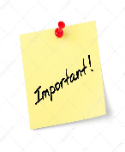      Afin d’étudier votre situation, vous devrez contacter les assistantes socialesDOCUMENTS À FOURNIRLe formulaire « Demande d’exonération des droits d’inscription » dûment complété Photocopie de votre carte étudiante ou de votre certificat de scolarité 2022/2023R.I.B à votre nom Date limite d’envoi de votre dossier à votre secrétariat : 02/06/2023 pour une demande d’exonération pour l’année universitaire 2023-2024 (commission 28/06/2023)MOTIFS DE LA DEMANDE Exposez les difficultés ou évènements qui motivent votre demande et qui pourront être lus en commission.L'étudiant.e soussigné(e), certifie l'exactitude des renseignements indiqués ci-dessus et reconnaît avoir pris connaissance du document « Règlement interne de l’exonération des droits d’inscription »Date :								Signature :POUR PRENDRE RENDEZ-VOUS avec le service social étudiantLorient et Pontivy :Pôle Étudiant Prévention santé – handicap (PEPsh)Tél : 02 97 87 45 99 Mél : sante.handicap.lorient@listes.univ-ubs.frVannes :Pôle Étudiant Prévention santé – handicap (PEPsh)Tél : 02.97.01.27.21Mél : sante.handicap.vannes@listes.univ-ubs.fr